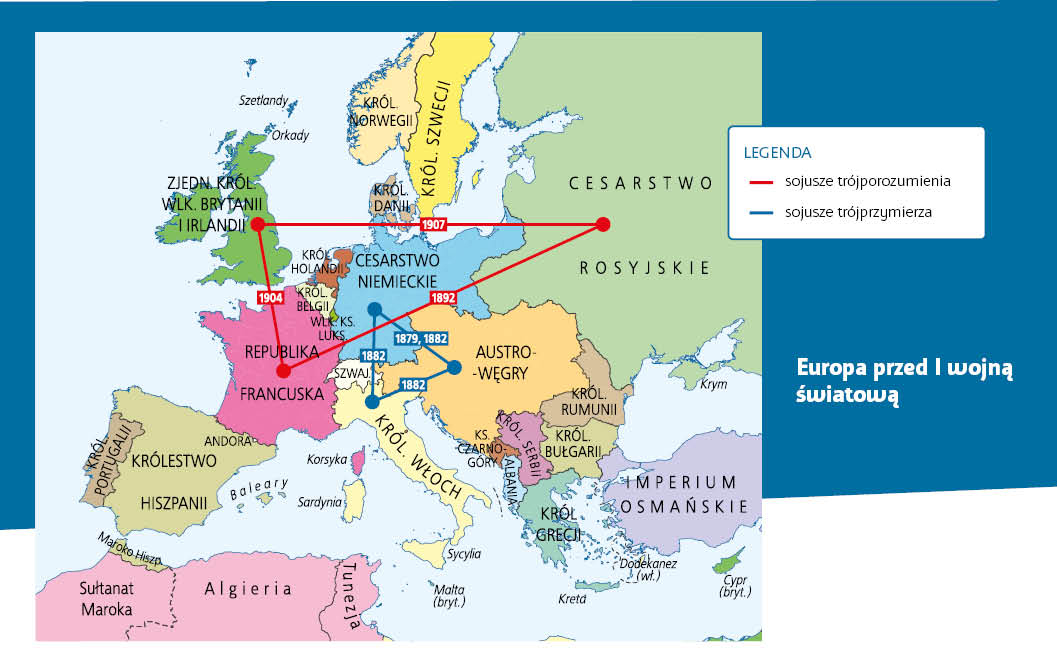 Praca z mapą1. Wskaż na mapie państwa wchodzące w skład: a) trójprzymierza, b) trójporozumienia. 2. Na podstawie mapy i wiedzy pozaźródłowej omów proces kształtowania się tych dwóch bloków militarnych. 3. Korzystając z wiedzy pozaźródłowej, wskaż na mapie państwa neutralne w Europie. 4. Oceń na podstawie mapy, który ze wspomnianych bloków militarnych miał większe szanse na wygraną. Uwzględnij w swojej ocenie trzy różne aspekty. 5. Wskaż na mapie tereny będące punktami zapalnymi w polityce europejskiej w przededniu I wojny światowej. 6. Na podstawie mapy i wiedzy pozaźródłowej ustal, które państwa na Bałkanach poprą trójprzymierze, a które trójporozumienie. 7. Korzystając z mapy, ustal, które państwa będą skazane na walkę na dwa fronty w przyszłym konflikcie światowym. 